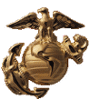 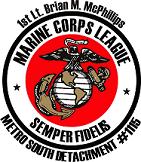 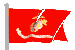  MINUTES FROM May 2, 2018  MCL METRO SOUTH DETACHMENT 1115WHERE:	VFW Easton Ma.Senior Commandant Coffman called meeting to order at 19:05 hrs calling upon Sergeant-at-Arms to secure the building for the start of the meeting.Sergeant-at-Arms secured the quarters and announced he was satisfied all that were present were authorized to be there. Pledge of Allegiance was then recited by the Detachment Marines.There were 14 Marines Present for the meeting.Senior Commandant Coffman called for Chaplain Roger Hoffman to recite the opening prayer. Senior Commandant Coffman called for Sergeant-at-Arms to declare the meeting open for conduct of official business.Senior Commandant Coffman called roll call of the detachment’s officers: New MembersApplications for membership: None REPORTS:Adjutant neededCorrespondence to report: Ron Hill read letter from Mike ClarkSenior Commandant Coffman asked for any sickness or distressed members or family members.NoneMotion to postpone the minutes from the last meeting until posted on the websitePaymaster report read with $2481.05 in account. Motion to accept motion, seconded and carried.OLD BUSINESS: Standing committees:HONOR GUARDReport made by Chaplain Roger Hoffman on wakes and future and recent activities. Birthday BallNothing new to reportGolfCancelledScholarshipPresentation May 30OCYMNothing new to reportFund RaiserNothing new to report. Road RaceNothing new to report.UNFINISHED BUSINESSNo unfinished business to report on. NEW BUSINESS:No new business to reportGOOD OF THE LEAGUECar show VA Brockton June 9thMotion for $200 for donation made, seconded and carriedNext Meeting is Wednesday June 6, 2018. The start time for the meeting will be at 19:00. Senior Commandant Coffman called for moment of silence for deceased members.Senior Commandant Coffman called for Sergeant-at-arms to retire the colors.Sergeant-at-Arms called for hand salute.Senior Commandant Coffman called for Chaplain Roger Hoffman to lead the closing prayer, Chaplain Roger Hoffman read closing prayer.Senior Commandant Coffman called for Sergeant-at-Arms to officially close the meetingSergeant-at-Arms declared the meeting officially over.Senior Commandant Coffman ended meeting at 2030 hrs with 1 rap of the gavel.Respectfully submittedRik CoffmanActing AdjutantPositionName  PresentExcused  Commandant JJ Mcgrath X Sr Vice Commandant Rik CoffmanX Jr Vice commandantPatrick BallingerX Judge Advocate Fred WilliamsX AdjutantActing Rik CoffmanX Paymaster Ron HillX Chaplain Roger HoffmanX Sergeant at Arms Will FishkinsX Quartermaster Fred WilliamsX WebmasterX Honor Guard Captain JJ McGrathX Past Commandant Rik CoffmanX